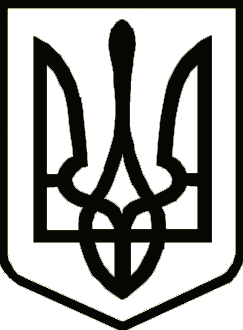 УкраїнаНОВГОРОД-СІВЕРСЬКА РАЙОННА РАДА ЧЕРНІГІВСЬКОЇ ОБЛАСТІРОЗПОРЯДЖЕННЯПро нагородження Почесноюграмотою районної ради  За вагомий внесок у справу підвищення обороноздатності держави, сумлінне виконання обов’язків під час проведення тактичних навчань зі                 119 окремою бригадою територіальної оборони та з нагоди Дня Державного Прапора України нагородити Почесною грамотою районної ради:Жижикіна Сергія Петровича, мешканця села Троїцьке Новгород-Сіверського району Чернігівської області;Марченка Петра Володимировича, мешканця села Бирине Новгород-Сіверського району Чернігівської області;Медвідя Олексія Васильовича, мешканця села Лизунівка Новгород-Сіверського району Чернігівської області;Тетерю Романа Олексійовича, мешканця села Троїцьке Новгород-Сіверського району Чернігівської області;Тригуба Михайла Юрійовича, мешканця села Троїцьке Новгород-Сіверського району Чернігівської області.Голова районної ради                                                              В. М. КауфманПроект розпорядження подає:Відділ з  юридичних питань та комунальноївласності  виконавчого апарату районної ради Головний спеціаліст                                                                  О. Ф. ЮрченкоПогоджено:Начальник фінансово-господарськоговідділу, головний бухгалтервиконавчого апарату  районної ради                                       С. Б. Острик               17 серпня2018 року м.Новгород-Сіверський           №    47